Информацияо проделанной работе в МКДОУ «Детский сад №19 «Тополёк»по профилактике гибели детей на пожарах в период  01.04.2020 по 30.04.2020года.Незнание дошкольниками элементарных правил пожарной безопасности – одна из основных причин пожаров, в которых виновными остаются дети. Ведь огонь - страшная сила, и чтобы победить её, нужно иметь определенные знания и навыки. Научить ребят ориентироваться в опасности – это важная задача и родителей, и педагогов. Поэтому мы ставим   перед собойЦели и задачи:- совершенствовать работу сотрудников Учреждения по предупреждению детской гибели и травматизма при пожаре;- систематизировать знания детей о причинах возникновения пожаров, подвести к пониманию вероятных последствий детских шалостей;- формировать у детей навыки безопасного поведения в быту, чувство повышенной опасности при обращении с огнем и электроприборами; учить соблюдать технику безопасности при обращении с ними;- учить правилам поведения при пожаре;- убедить в важности и необходимости знаний о себе: фамилию, имя, домашний адрес, номер телефона, учить набирать номер пожарной службы, формировать навыки общения с дежурным по пожарной части в экстремальной ситуации;- продолжать знакомить детей с профессией пожарного и техникой, помогающей тушить пожар;- повысить внимание родителей к изучению правил пожарной безопасности и мер профилактики в быту и на природе.В течении месяца с детьми проведены следующие мероприятия :1.Просмотр мультфильмов «Пожарная безопасность» 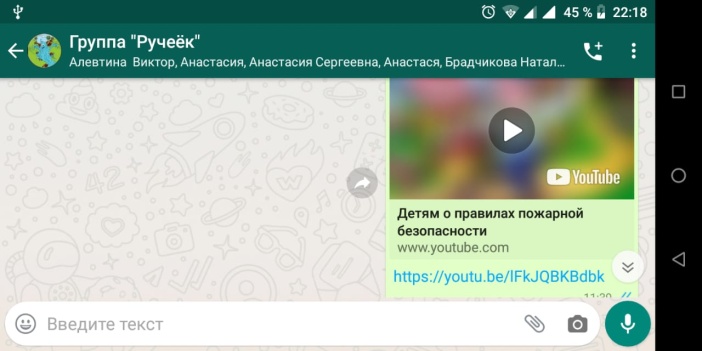 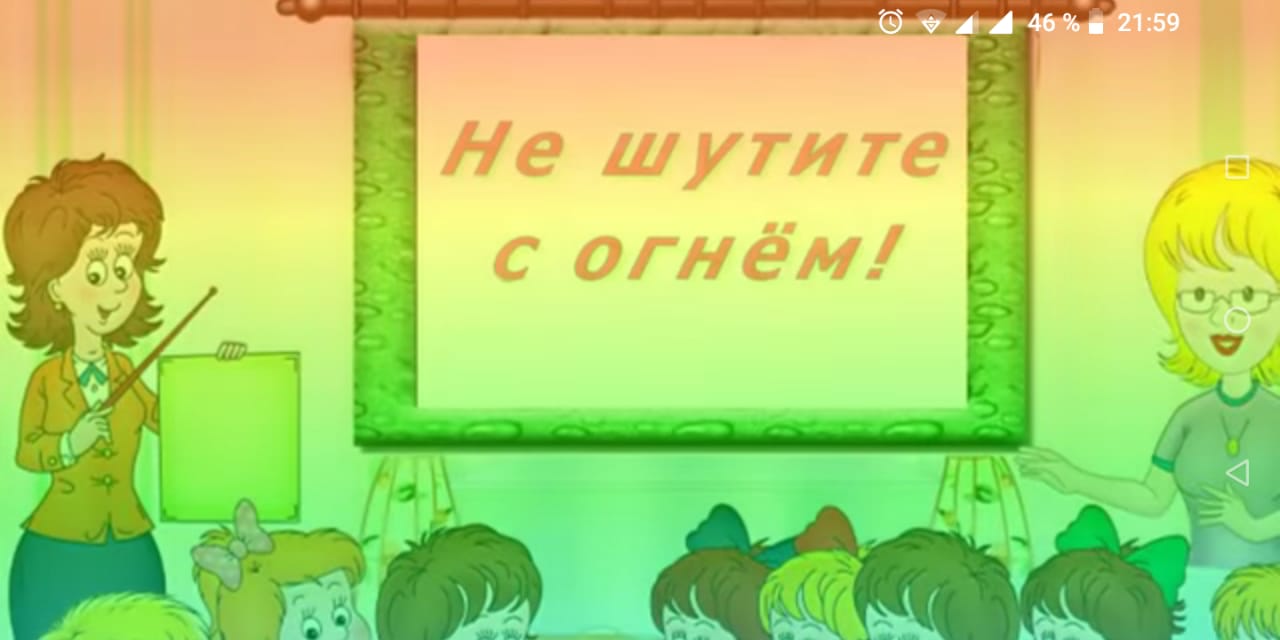 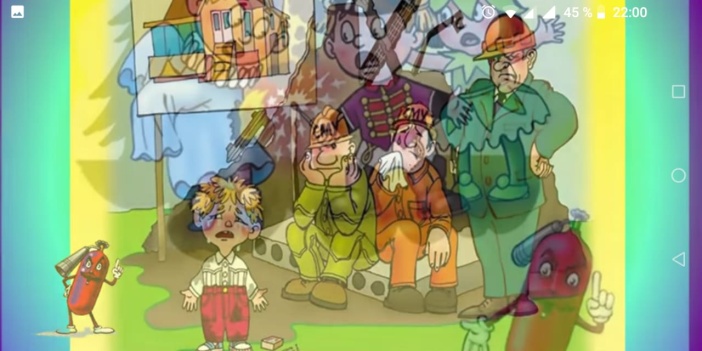 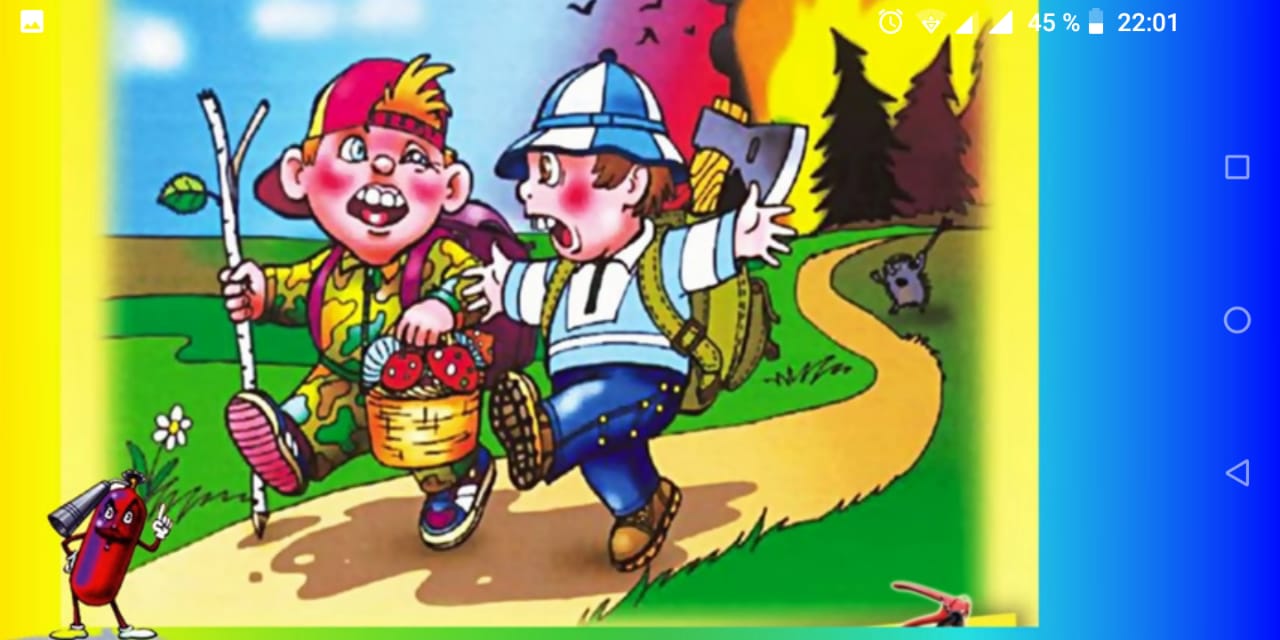 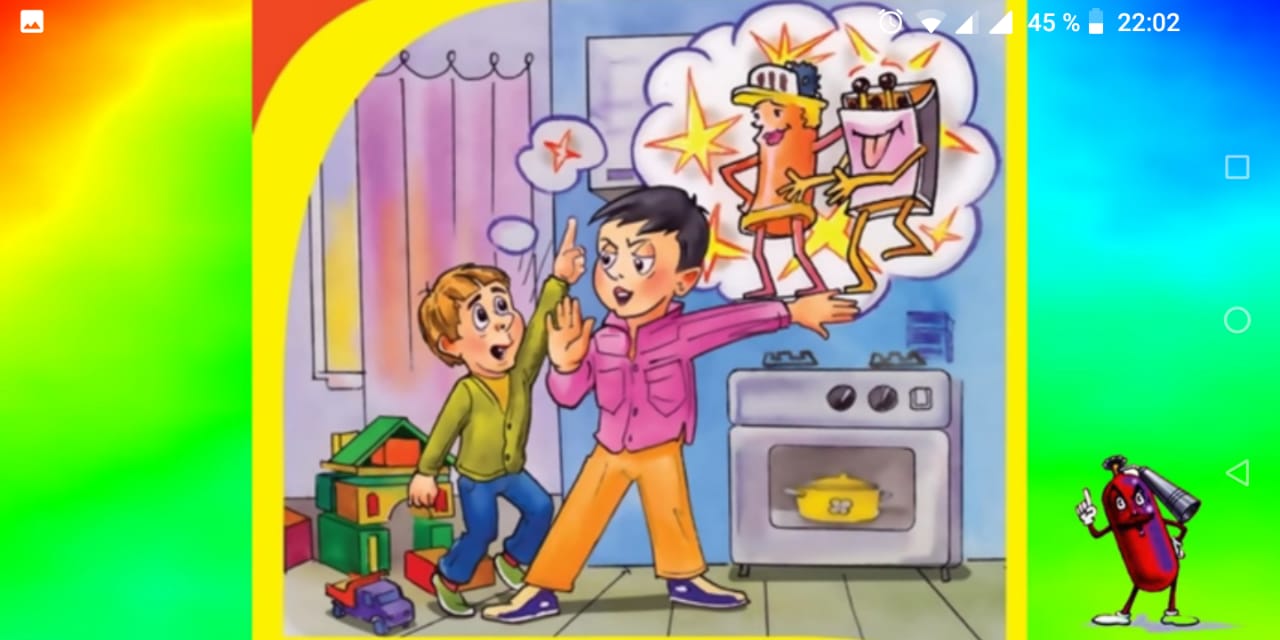 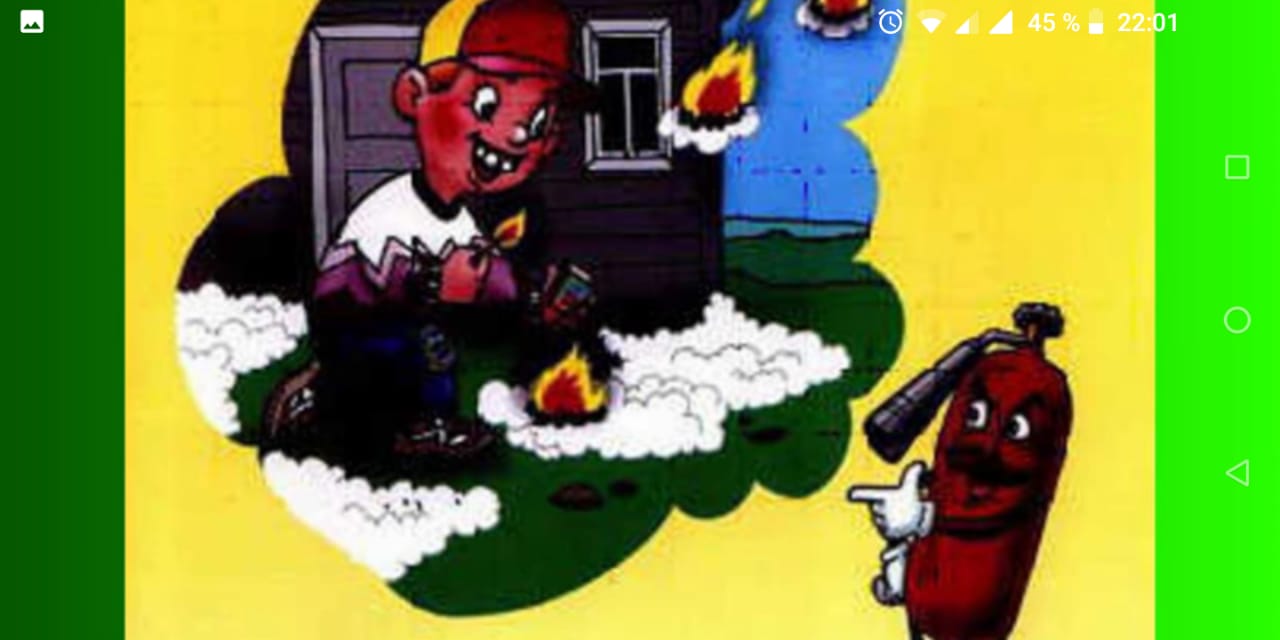 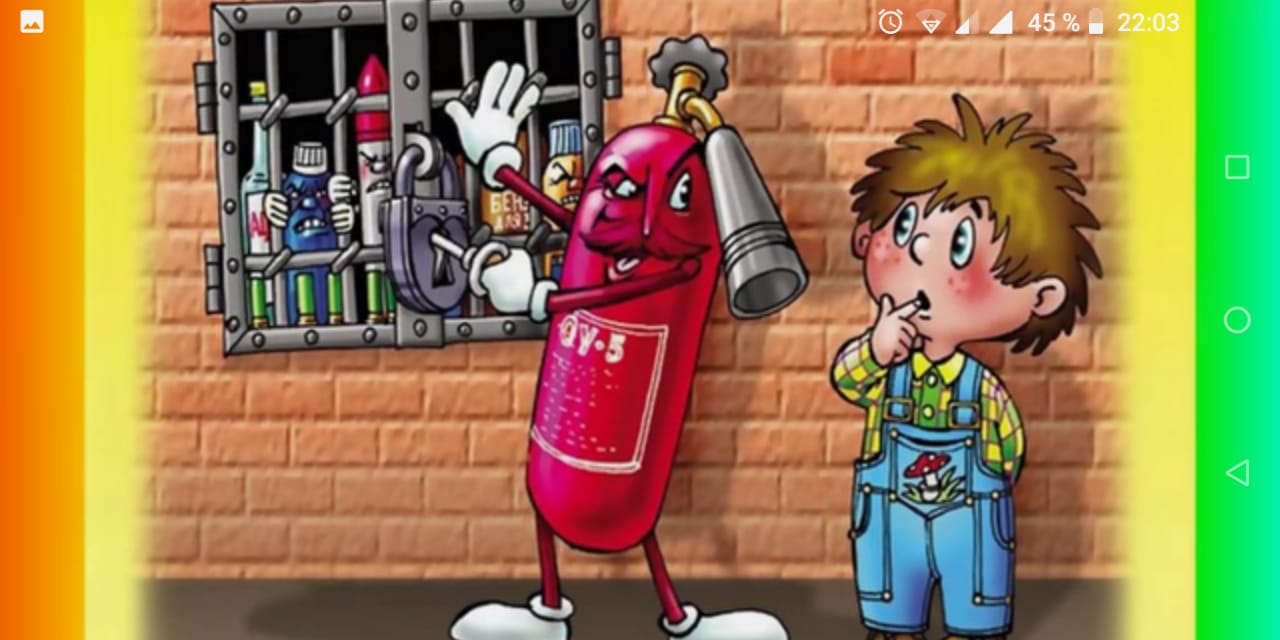 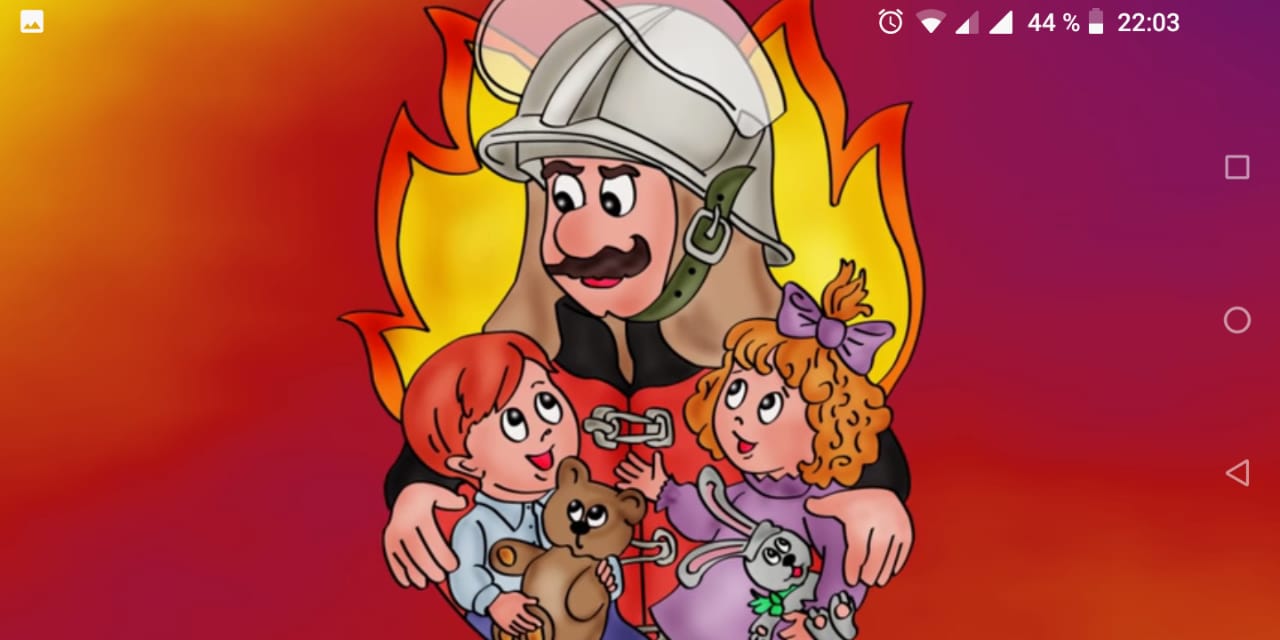 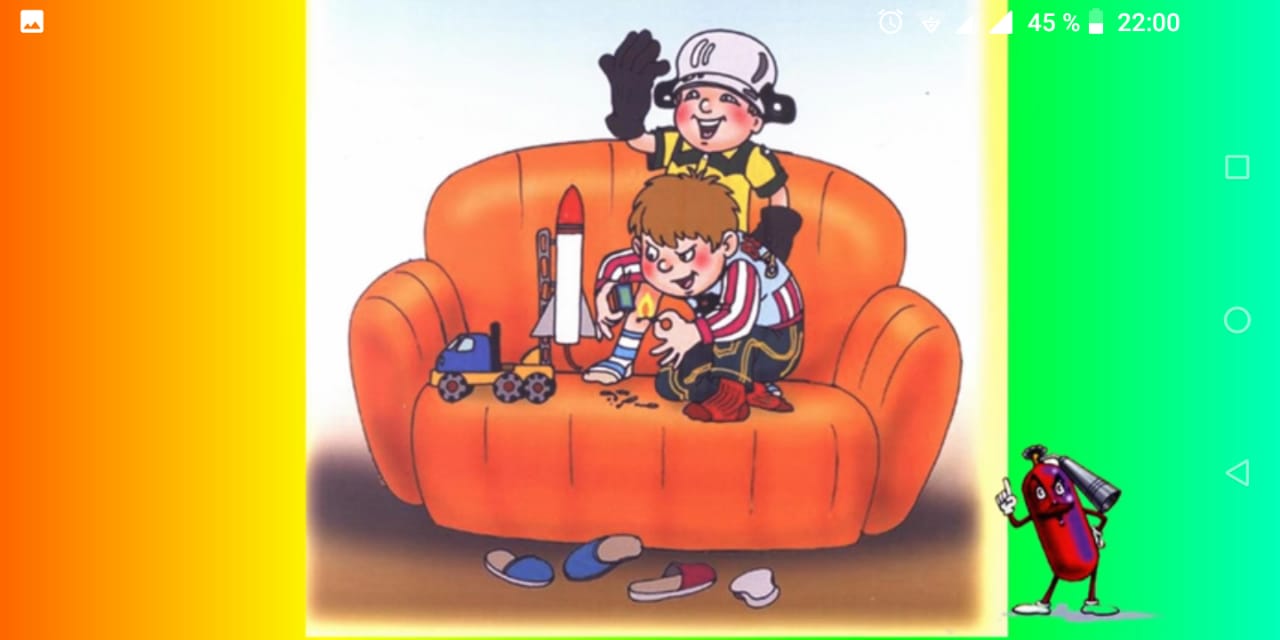 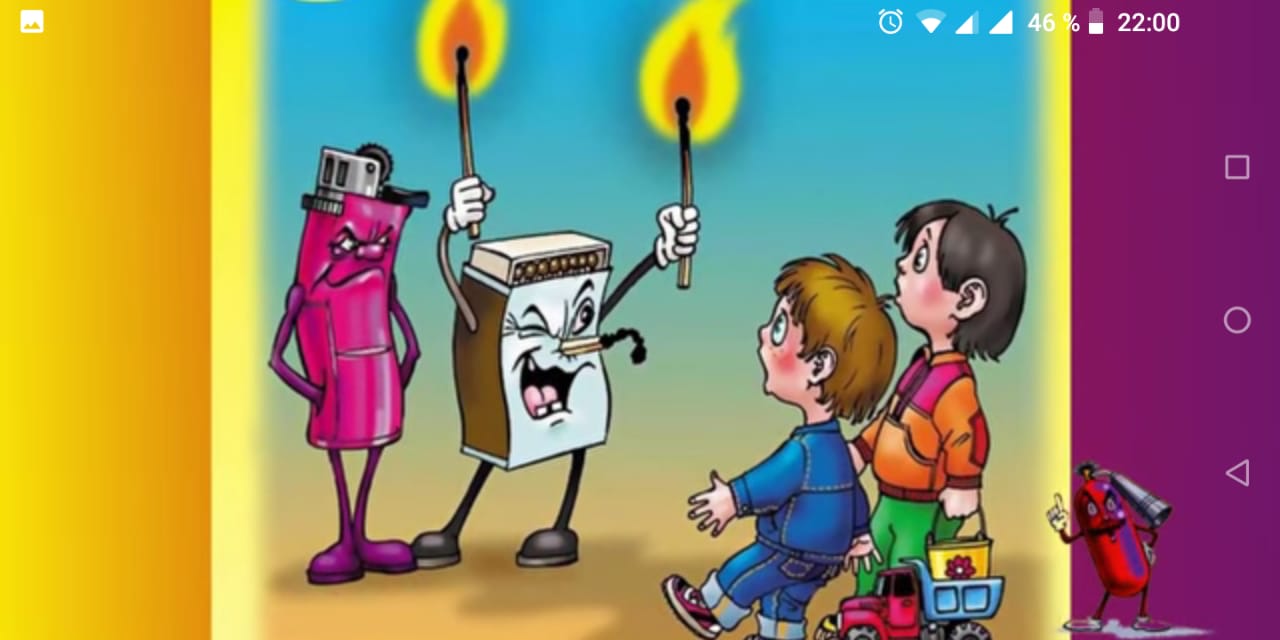 2.Занятия  родителями и детьми на самоизоляции.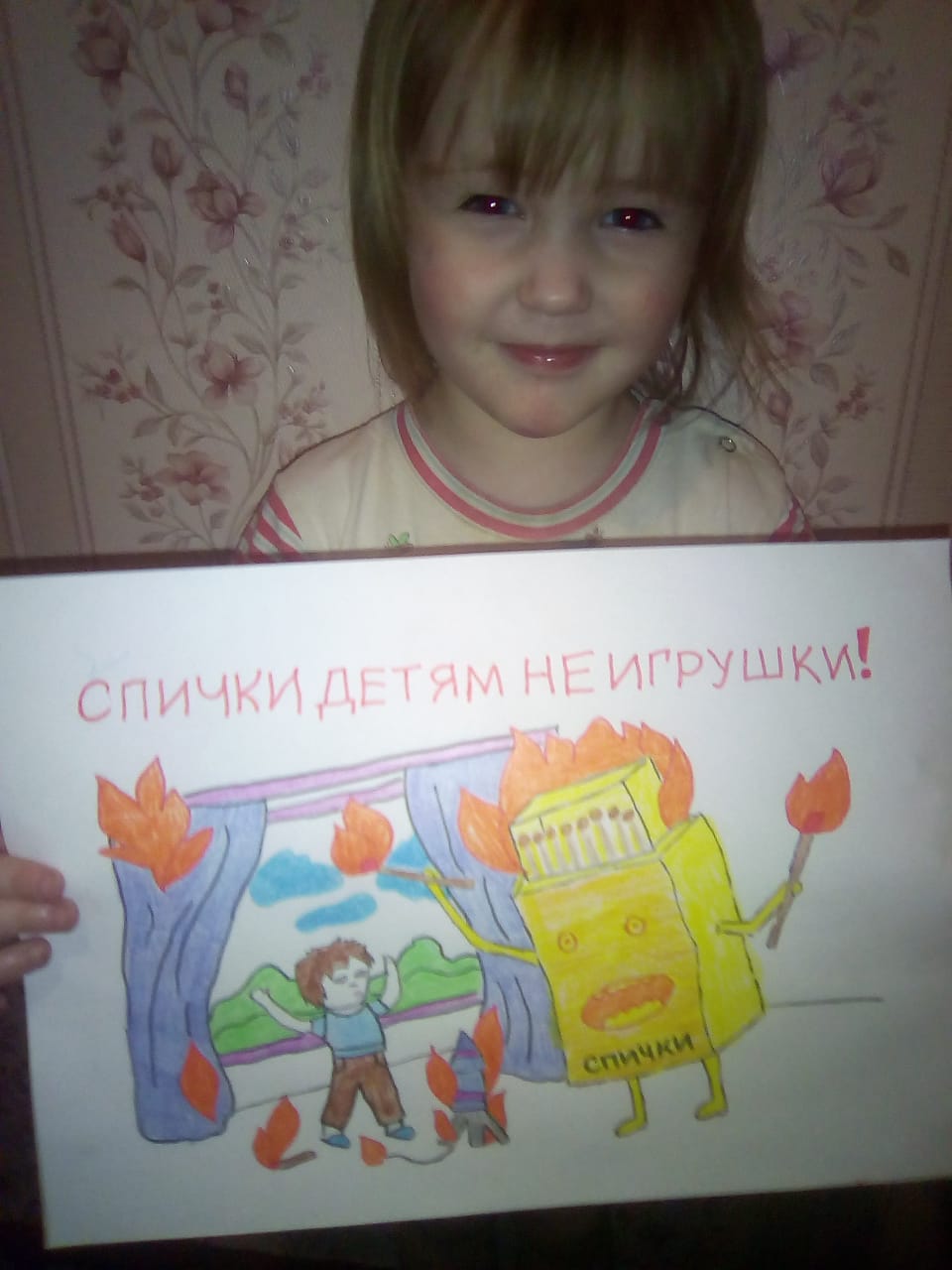 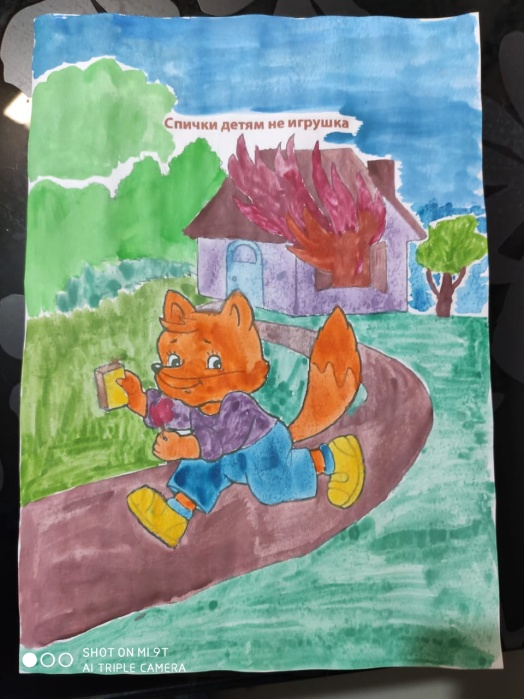 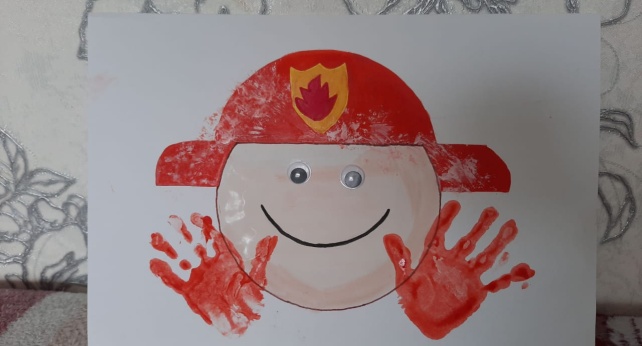 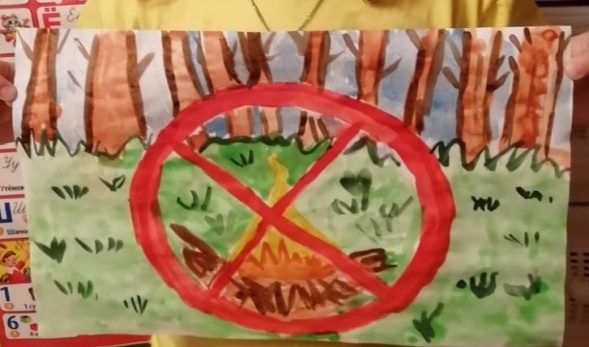 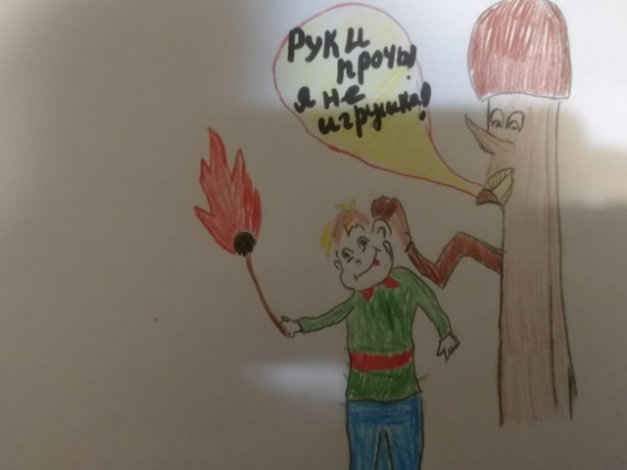 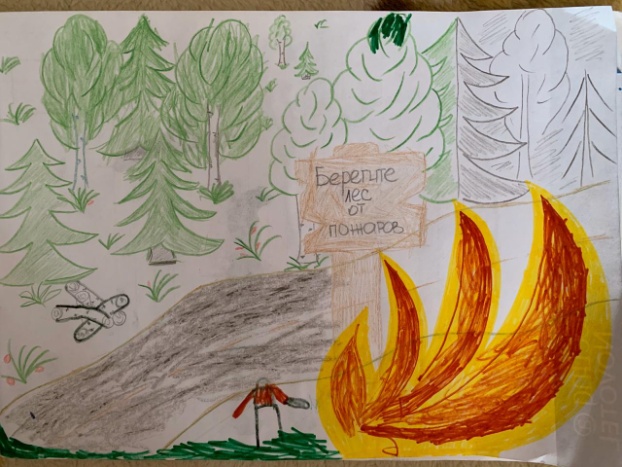 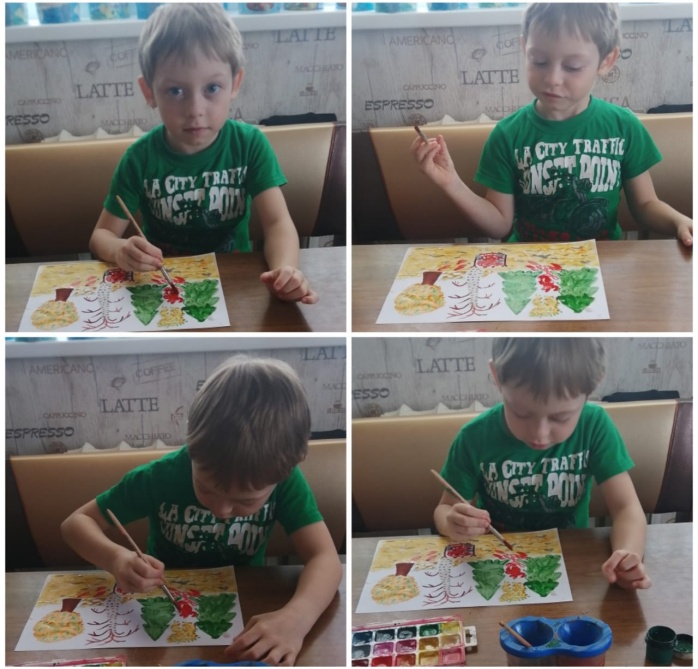 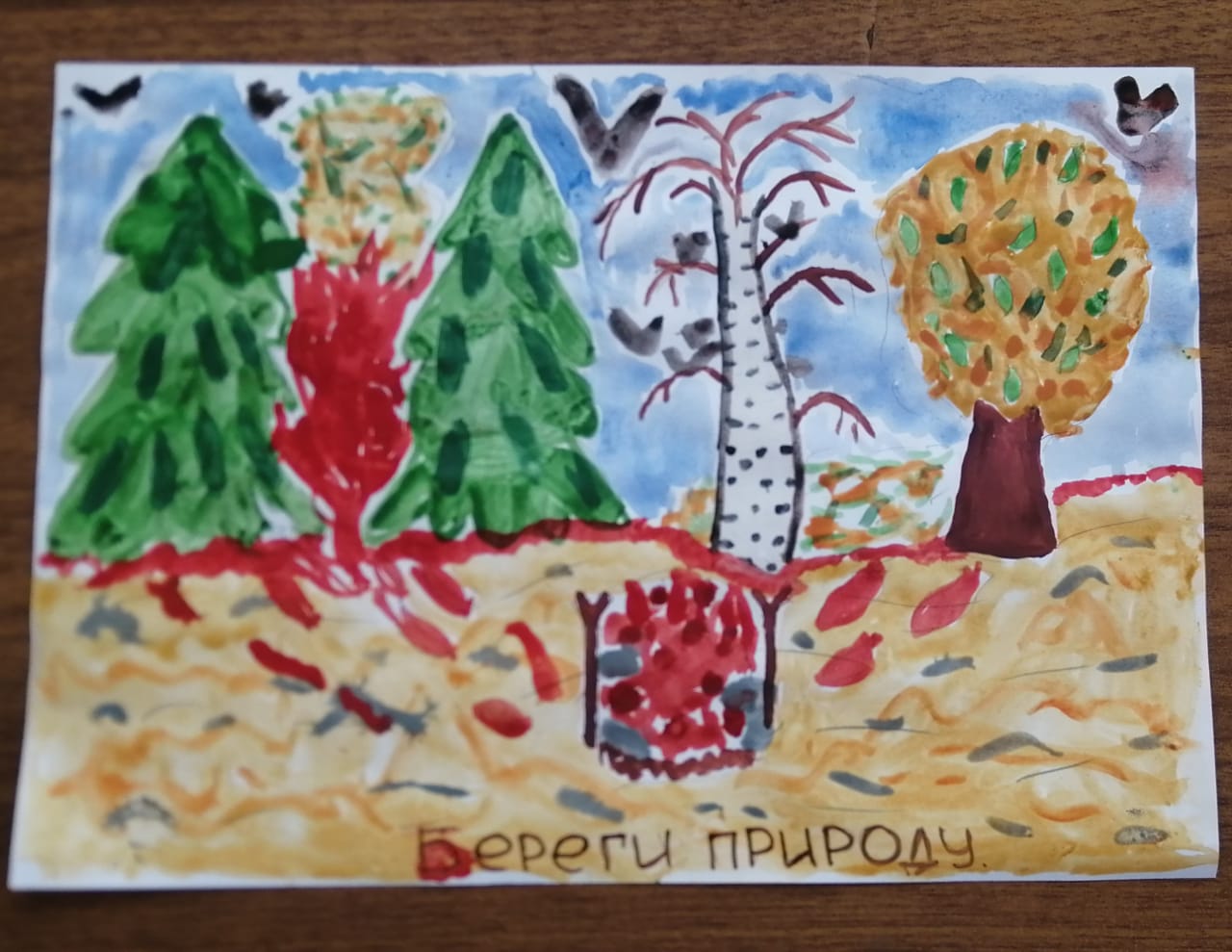 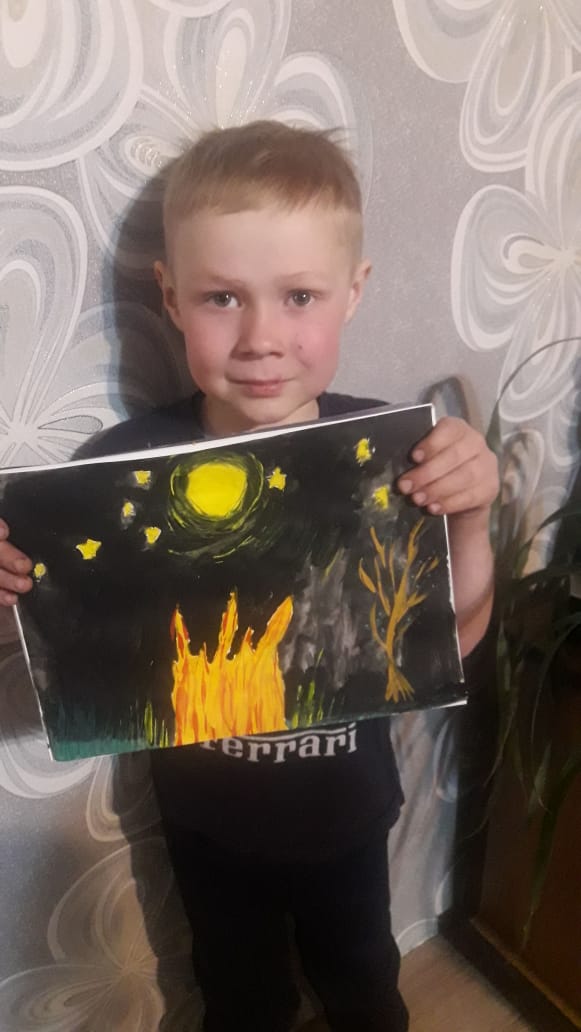 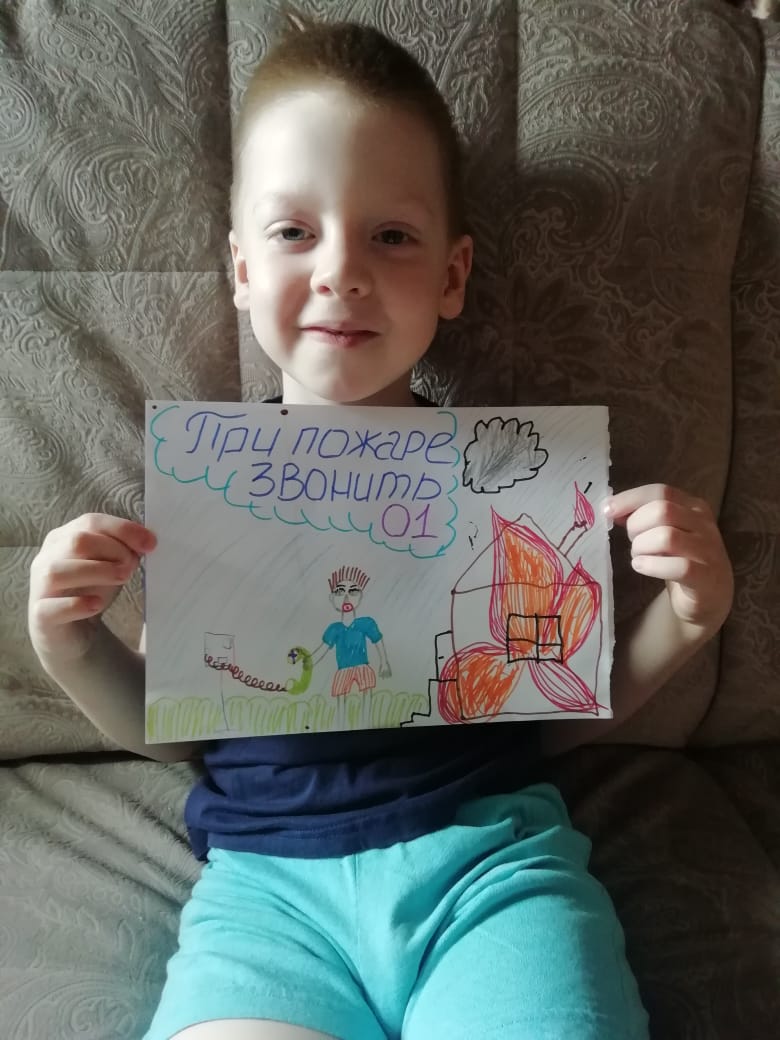 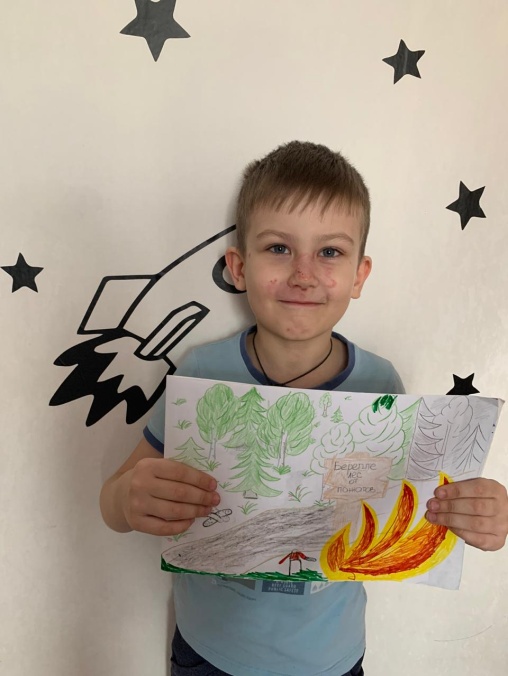 3.Чтение художественной литературы по пожарной безопасности.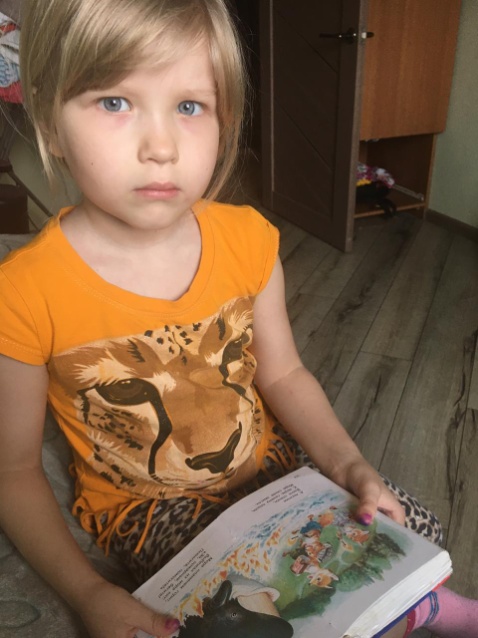 4.Информация для родителей.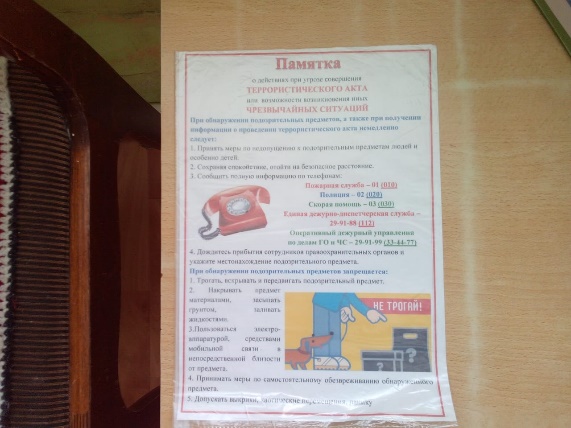 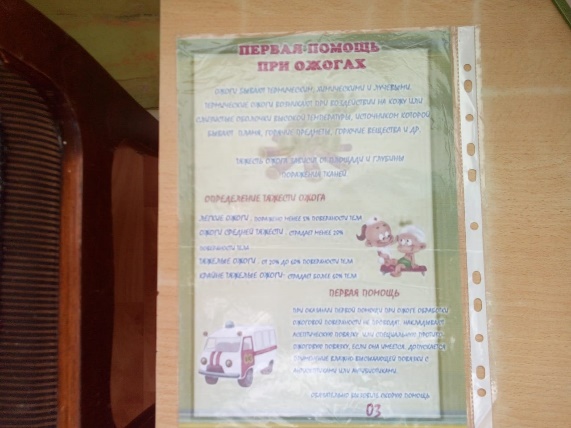 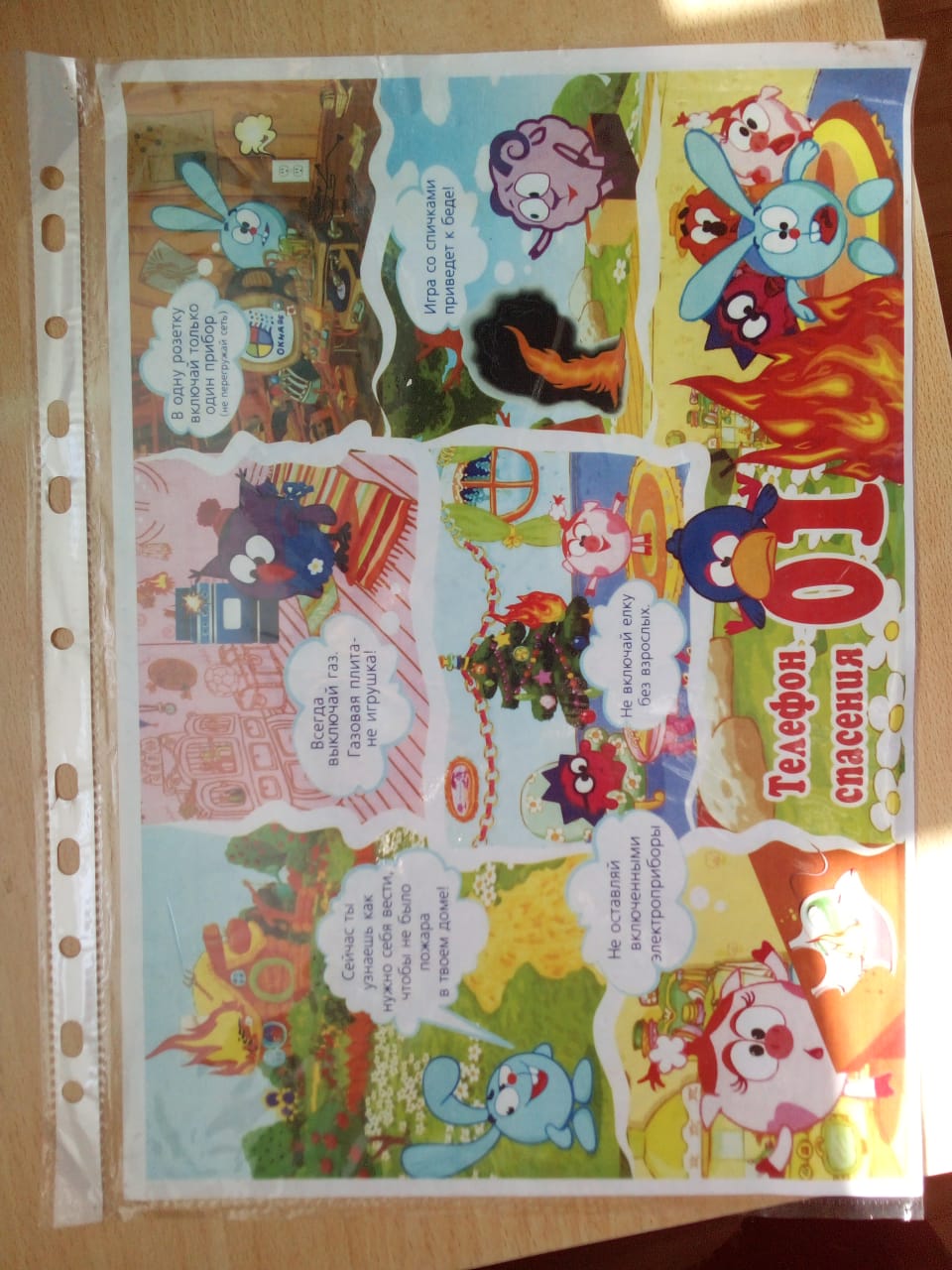 5. Буклеты для родителей и детей.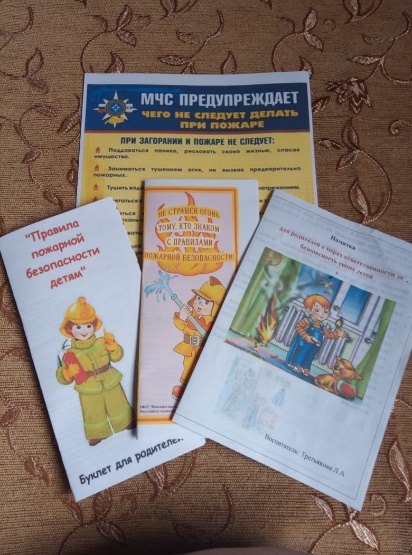 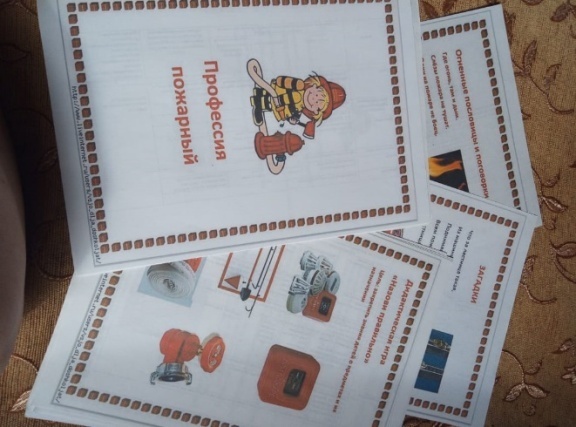 6. Поделки родителей и детей.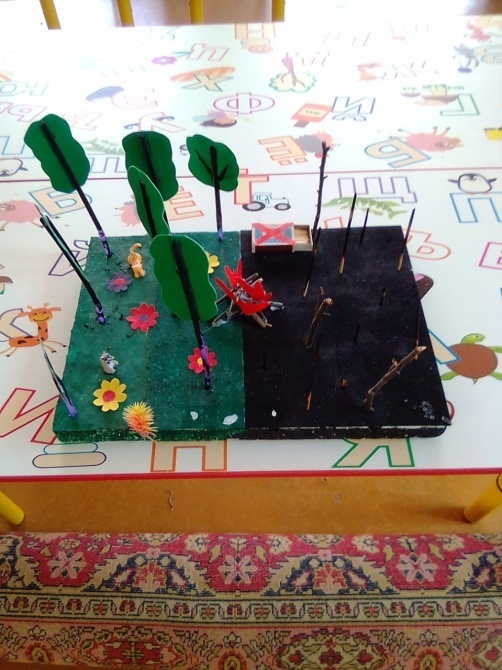 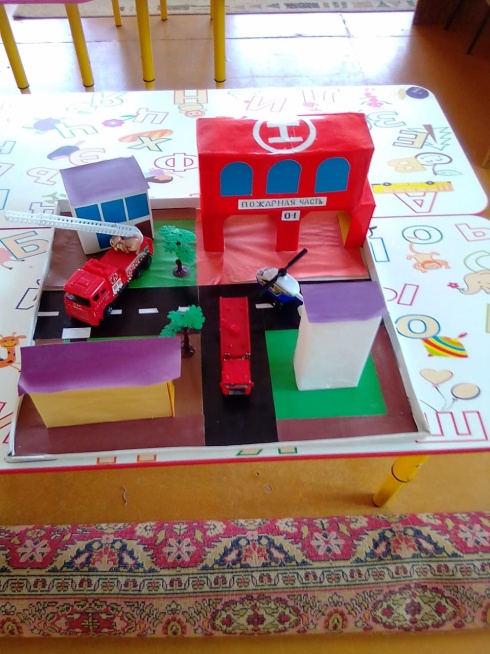 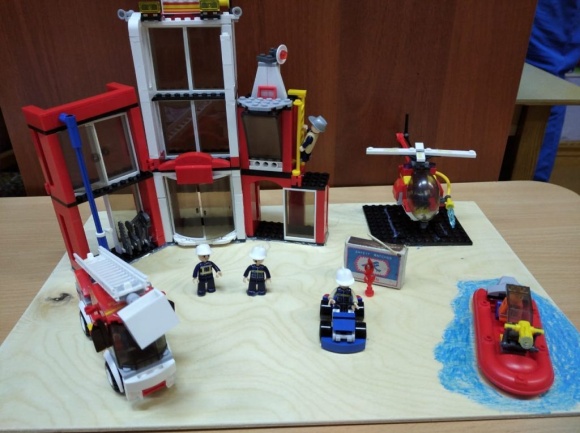 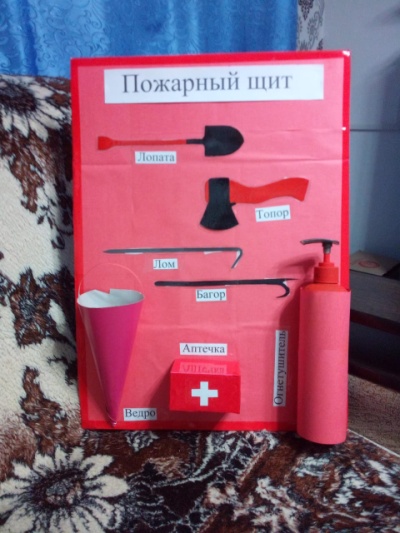 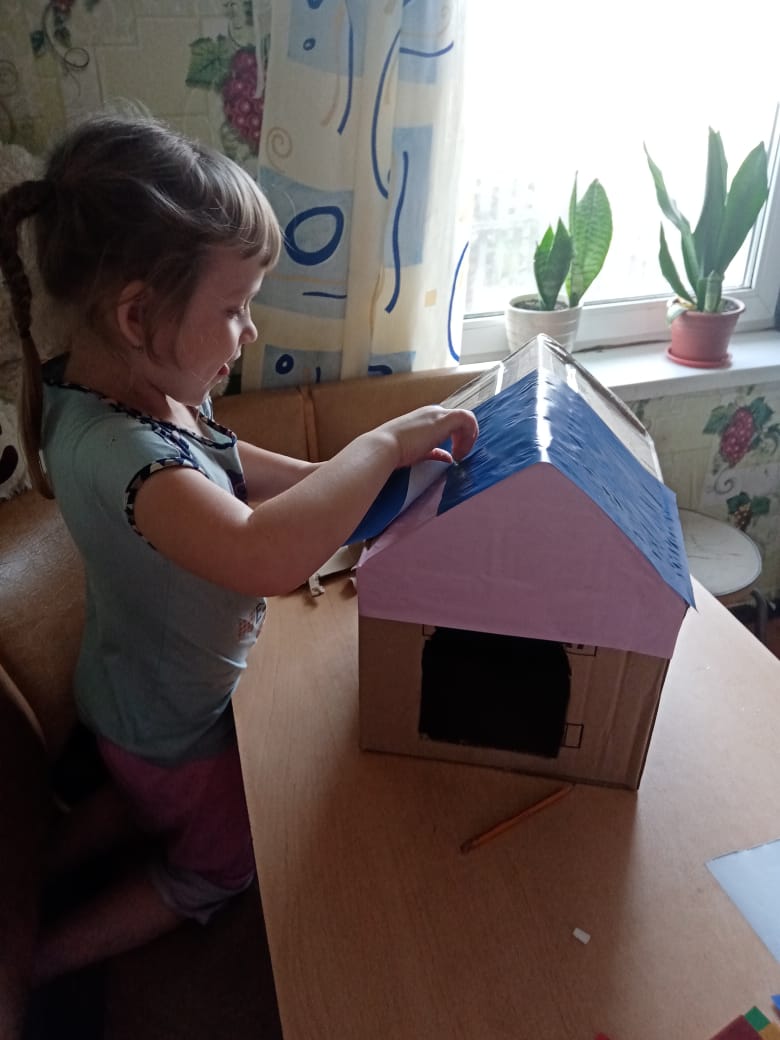 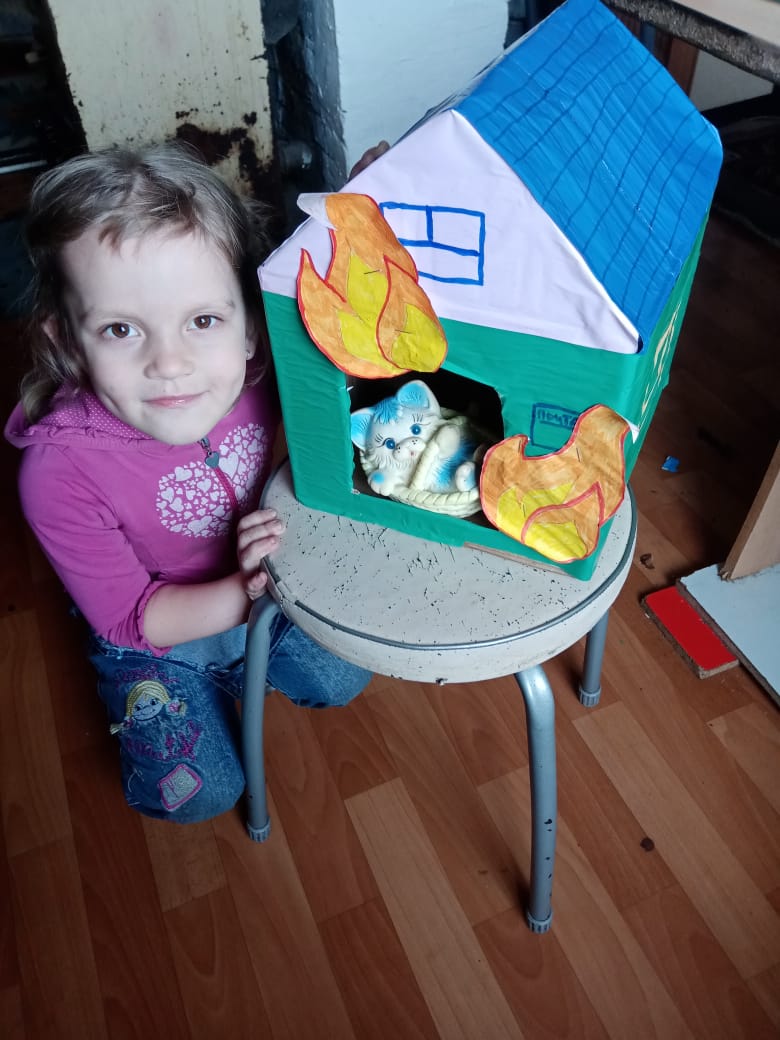 Анализируя работу по проведению месячника по пожарной безопасности. Можно сделать вывод, что благодаря проведенным мероприятиям у детей сформировался фундамент знаний правил пожарной безопасности, у родителей повысился уровень знаний о методах и приемах ознакомления детей с правилами пожарной безопасности.